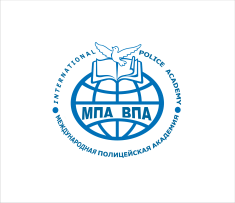 «МЕЖДУНАРОДНАЯ ПОЛИЦЕЙСКАЯ АКАДЕМИЯ ВПА»Автономная некоммерческая организация высшего образованияАВТОНОМНАЯ НЕКОММЕРЧЕСКАЯ ОРГАНИЗАЦИЯ ВЫСШЕГО ОБРАЗОВАНИЯ «МЕЖДУНАРОДНАЯ ПОЛИЦЕЙСКАЯ АКАДЕМИЯ ВПА»ОБЪЯВЛЯЕТ КОНКУРС НА ЗАМЕЩЕНИЕ ДОЛЖНОСТЕЙ ПРОФЕССОРСКО-ПРЕПОДАВАТЕЛЬСКОГО СОСТАВА:ПО КАФЕДРЕ ЛИНГВИСТИКИ, ГУМАНИТАРНЫХ И ЕСТЕСТВЕННО-НАУЧНЫХ ДИСЦИПЛИН:-  доцент, (кандидат филологических наук, доцент) – (1,0 ставка);- старший преподаватель – (1,5 ставки). ПО КАФЕДРЕ ИНФОРМАТИКИ И ИНФОРМАЦИОННОЙ БЕЗОПАСНОСТИ:- профессор (доктор технических наук, профессор) - (0,5 ставки);- профессор (доктор технических наук, доцент) – (0,5 ставки);- доцент (кандидат технических наук) – (0,5 ставки);- старший преподаватель – (0,5 ставки). ПО КАФЕДРЕ ПСИХОЛОГИИ И ПЕДАГОГИКИ:- профессор (доктор психологических наук) - (0,5 ставки);-  доцент (кандидат психологических наук) – (2,5 ставки);- старший преподаватель – (1,0 ставка).ПО КАФЕДРЕ ГРАЖДАНСКО-ПРАВОВЫХ ДИСЦИПЛИН:- старший преподаватель – (1,5 ставки).     5.   ПО КАФЕДРЕ УГОЛОВНО – ПРАВОВЫХ ДИСЦИПЛИН:  - профессор (доктор юридических наук, профессор – (1 ставка);  - доцент (кандидат юридических наук, доцент) – (0,5 ставки);        - старший преподаватель – (1 ставка).6. ПО КАФЕДРЕ ЦИФРОВОГО, ПРЕДПРИНИМАТЕЛЬСКОГО ПРАВА И АДМИНИСТРАТИВНО-ПРАВОВЫХ ДИСЦИПЛИН:  - профессор (доктор юридических наук, профессор) – (0,5 ставки);  - старший преподаватель – (0,5 ставки).Объявление размещено на сайте Академии (www. mpa71.ru) 27.06.2022.Срок подачи документов для участия в конкурсе – по 25.08.2022.Адрес приема заявлений для участия в конкурсе: 300026, г. Тула, ул. Рязанская, д.1, каб. 611;Контактный телефон: (4872) 700-354.Место проведения конкурса: 300026, г. Тула, ул. Рязанская, д.1, ауд.701Дата проведения конкурса: 30.08.2022 в 15.00.К заявлению должны быть приложены копии документов, подтверждающих соответствие претендента квалификационным требованиям, и документы, подтверждающие отсутствие у претендента ограничений на занятие трудовой деятельностью в сфере образования, предусмотренных законодательными и иными нормативными правовыми актами.Информацию о квалификационных требованиях к соответствующим должностям и перечне документов, необходимых для участия в конкурсном отборе, можно получить по адресу: 300026, г. Тула, ул. Рязанская, д.1, каб. 611, тел. 700-354, или на сайте www.mpa71.ru.